 Assessment task – Teotihuacan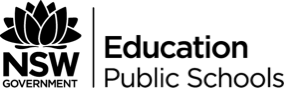 This document references the Ancient History Stage 6 Syllabus 2017 © NSW Education Standards Authority (NESA) for and on behalf of the Crown in right of the State of New South Wales.Purpose of task: Source analysisOutcomesStudents:AH11-1 describes the nature of continuity and change in the ancient world.AH11-5 examines the significance of historical features, people, places, events and developments of the ancient world. AH11-6 analyses and interprets different types of sources for evidence to support an historical account or argument.AH11-7 discusses and evaluates differing interpretations and representations of the past. AH11-9 communicates historical understanding, using historical knowledge, concepts and terms, in appropriate and well-structured forms. ObjectivesValuesStudents:VA-1 appreciate the influence of the past on the present and the future.VA-2 value the contribution of the study of Ancient History to lifelong learning, and active informed citizenship.SkillsStudents:SK-1 undertake the process of historical inquiry. SK-2 use historical concepts and skills to examine the ancient past.SK-3 communicate an understanding of history, sources and evidence, and historical interpretations. Learning across the CurriculumGeneral capabilities Critical and creative thinking Ethical understandingInformation and communication technology capabilityIntercultural understandingLiteracyPersonal and social capabilityOther areas of learningWork and enterprise  Task DescriptionStudents are to present a 5-10 minute multimedia lecture on the development and importance of the site of Teotihuacan.In your presentation you must:Explain the significance of the site and include specific inquiry questions (who, what, where, when, why)Provide a map of three clearly identified stages of the siteExplain the change of one aspect over time.  (Social, Political, Economic, Religious or Military)Explain reasons for the change in the aspect selectedAssess the usefulness and reliability of five sources used in your researchReferencingBooksFormat - Author's last name, first initial. (Publication date). Book title. Additional information. City of publication: Publishing company.Magazine/NewspaperFormat - Author's last name, first initial. (Publication date). Article title. Periodical title, volume number(issue number if available), inclusive pages. Website or online document Author's name. (Date of publication). Title of work. Retrieved month day, year, from full URLMarking CriteriaCriteriaMarkSophisticated explanation of the significance of the site, including all specific inquiry questions (Who, what, where, when, why) (AH-11-5) (VA-1)Coherent and detailed map of THREE stages of settlement of Teotihuacan demonstrating change over time (AH11-1)Sophisticated explanation of the reasons for change to ONE identified aspect over time (Social, Political, Economic, Religion, Military) (AH11-1) (AH11-7) (SK-2)Sophisticated analysis of the usefulness and reliability of a wide range of sources used in the research (AH11-6)(SK-1)(VA-2)Presented in appropriate format, using correct historical terminology and referencing (AH11-9) (SK-3)21-25Comprehensive explanation of the significance of the site, including all specific inquiry questions (Who, what, where, when, why) (AH-11-5) (VA-1)Coherent and/ or detailed map of THREE stages of settlement of Teotihuacan demonstrating change over time (AH11-1)Comprehensive explanation of the reasons for change to ONE identified aspect over time (Social, Political, Economic, Religion, Military) (AH11-1) (AH11-7) (SK-2)Comprehensive analysis of the usefulness and/or reliability of sources used in the research (AH11-6)(SK-1)(VA-2)Presented in appropriate format, using correct historical terminology and referencing (AH11-9) (SK-3)16-20Sound explanation of the significance of the site, including most of the specific inquiry questions (Who, what, where, when, why) (AH-11-5) (VA-1)Detailed map of THREE stages of settlement of Teotihuacan, that attempts to demonstrate change over time (AH11-1)Sound explanation of the change to ONE identified aspect over time (Social, Political, Economic, Religion, Military) (AH11-1) (AH11-7) (SK-2)Sound description of the usefulness and/or reliability of sources used in the research (AH11-6)(SK-1)(VA-2)Attempts to present in appropriate format, mostly using correct historical terminology and referencing (SK-3)11-15Basic explanation of the background of the site, including most of the specific inquiry questions (Who, what, where, when, why) (AH-11-5) (VA-1)Attempts to present a map of different stages of settlement of Teotihuacan (AH11-1)Basic description of ONE identified aspect (Social, Political, Economic, Religion, Military) (AH11-1) (AH11-7) (SK-2)Basic description of the sources used in the research (AH11-6)(SK-1)(VA-2)Attempts to present information (AH11-9) (SK-3)6-10Limited explanation of the background of the site (AH-11-5) (VA-1)Presents a limited map of Teotihuacan (AH11-1)Limited description of ONE identified aspect (Social, Political, Economic, Religion, Military) (AH11-1) (AH11-7) (SK-2)Limited/no research presented (AH11-6)(SK-1)(VA-2)Makes no attempt to present (AH11-9) (SK-3)1-5Non attempt0